Síguenos en: https://docentesaldia.comEscala estimativaEscala estimativaEscala estimativaEscala estimativaEscala estimativaEscuela: Miguel Hidalgo                Asignatura:  Historia                          Grado:   SextoPropósito:  Evaluar la elaboración y presentación de un collageEscuela: Miguel Hidalgo                Asignatura:  Historia                          Grado:   SextoPropósito:  Evaluar la elaboración y presentación de un collageEscuela: Miguel Hidalgo                Asignatura:  Historia                          Grado:   SextoPropósito:  Evaluar la elaboración y presentación de un collageEscuela: Miguel Hidalgo                Asignatura:  Historia                          Grado:   SextoPropósito:  Evaluar la elaboración y presentación de un collageEscuela: Miguel Hidalgo                Asignatura:  Historia                          Grado:   SextoPropósito:  Evaluar la elaboración y presentación de un collageNiveles de logroNiveles de logroNiveles de logroNiveles de logroIndicadoresMuy bienBienRegularDeficienteSelecciona y analiza información sobre el tema.Muestra creatividad y variedad en el uso de materiales.Logra representar el tema de manera gráfica.Termina el collage en tiempo y forma.Expone el producto con claridad y fluidez frente a sus compañeros.		Escala estimativa		Escala estimativa		Escala estimativa		Escala estimativa		Escala estimativaEscuela: Jean Piaget           Asignatura:  C. Naturales                             Grado:   QuintoPropósito: Evaluar las acciones en el desarrollo de un proyecto.Escuela: Jean Piaget           Asignatura:  C. Naturales                             Grado:   QuintoPropósito: Evaluar las acciones en el desarrollo de un proyecto.Escuela: Jean Piaget           Asignatura:  C. Naturales                             Grado:   QuintoPropósito: Evaluar las acciones en el desarrollo de un proyecto.Escuela: Jean Piaget           Asignatura:  C. Naturales                             Grado:   QuintoPropósito: Evaluar las acciones en el desarrollo de un proyecto.Escuela: Jean Piaget           Asignatura:  C. Naturales                             Grado:   QuintoPropósito: Evaluar las acciones en el desarrollo de un proyecto.Niveles de logroNiveles de logroNiveles de logroNiveles de logroIndicadoresMuy bien4Bien3Regular2Deficiente1Propuso alternativas de solución al problema técnico planteado.Elaboró los bocetos para definir las características técnicas de la alternativa de solución seleccionada.Planificó las tareas y su consecución para la implementación de la alternativa seleccionada.Participó en las actividades definidas para trabajarse en equipo y colaboró de forma activa en ellas.Empleó de manera eficiente los materiales en la realización de su prototipo o modelo.Expuso el proceso de trabajo y los resultados obtenidos.Escala estimativaEscala estimativaEscala estimativaEscala estimativaEscala estimativaEscala estimativaEscuela: Isaac Newton        Asignatura:  Español                         Grado:  CuartoPropósito:  Autoevaluar el desarrollo del proyecto “Exponer un tema de interés”Escuela: Isaac Newton        Asignatura:  Español                         Grado:  CuartoPropósito:  Autoevaluar el desarrollo del proyecto “Exponer un tema de interés”Escuela: Isaac Newton        Asignatura:  Español                         Grado:  CuartoPropósito:  Autoevaluar el desarrollo del proyecto “Exponer un tema de interés”Escuela: Isaac Newton        Asignatura:  Español                         Grado:  CuartoPropósito:  Autoevaluar el desarrollo del proyecto “Exponer un tema de interés”Escuela: Isaac Newton        Asignatura:  Español                         Grado:  CuartoPropósito:  Autoevaluar el desarrollo del proyecto “Exponer un tema de interés”Escuela: Isaac Newton        Asignatura:  Español                         Grado:  CuartoPropósito:  Autoevaluar el desarrollo del proyecto “Exponer un tema de interés”Nombre del alumno:__________________________________________________________Instrucciones: Lee cada enunciado y marca con una palomita la opción con la cual te identificas.Nombre del alumno:__________________________________________________________Instrucciones: Lee cada enunciado y marca con una palomita la opción con la cual te identificas.Nombre del alumno:__________________________________________________________Instrucciones: Lee cada enunciado y marca con una palomita la opción con la cual te identificas.Nombre del alumno:__________________________________________________________Instrucciones: Lee cada enunciado y marca con una palomita la opción con la cual te identificas.Nombre del alumno:__________________________________________________________Instrucciones: Lee cada enunciado y marca con una palomita la opción con la cual te identificas.Nombre del alumno:__________________________________________________________Instrucciones: Lee cada enunciado y marca con una palomita la opción con la cual te identificas.Niveles de logroNiveles de logroNiveles de logroNiveles de logroNiveles de logroIndicadoresDebo mejorar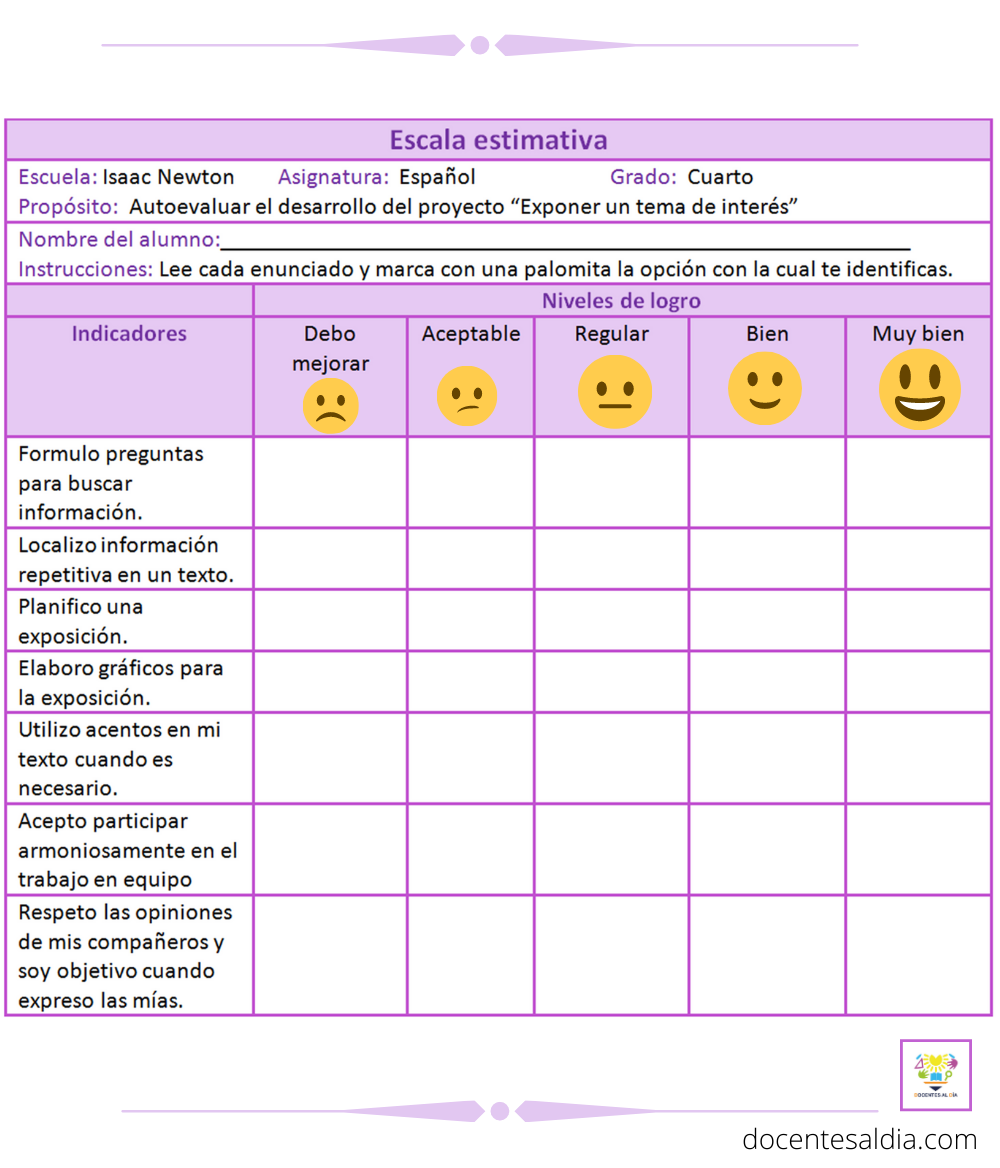 Aceptable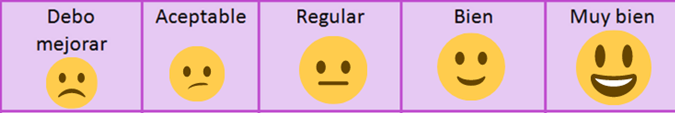 RegularBien Muy bienFormulo preguntas para buscar información.Localizo información repetitiva en un texto.Planifico una exposición.Elaboro gráficos para la exposición.Utilizo acentos en mi texto cuando es necesario.Acepto participar armoniosamente en el trabajo en equipoRespeto las opiniones de mis compañeros y soy objetivo cuando expreso las mías.